Escuela Superior Politécnica del Litoral                             Tecnología en PetróleosExamen Fundamentos sobre Registros eléctricos                          Segundo ParcialProfesor: Ing. Héctor Román FrancoNombre: _____________________________________________________________________Del registro adjunto, indicar que tipo de registro es y que se observa.            20 PUNTOS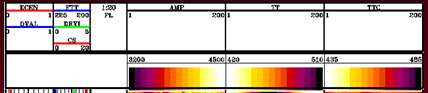 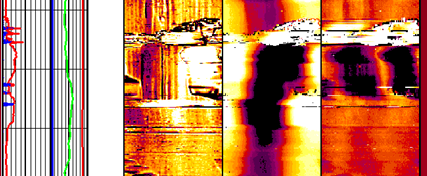 Indicar que registro utilizar:                                                                                  15 PUNTOSDiferenciar líquido y gas. Flujo cruzado. Adherencia cemento formación.Tasa de producción por zonas.Entrada de agua.Pérdidas de espesor en el revestimiento.Microanillo.Fuga detrás del revestimiento.Adherencia formación revestimiento.Confirmar los disparos en la zona a producir.Canalización en cemento.Distinguir entre agua e hidrocarburo.Usa un spinner.Hueco en el revestimiento.Deformación del revestimiento.Contestar verdadero o falso:                                                                                      5 PUNTOSTuberia libre indica buen cemento hacia la formación (        ).El registro de corrosión es un registro ultrasónico (       ).Un aumento de la temperatura nos indica intrusión de agua (       ).Sin presión podemos observar microanillos en el cemento (        ).¿Cuál es el objetivo principal de los registros de producción?                            5 puntos                                              Nombre cuatro usos del registro de corrosión.                                                      5 puntos